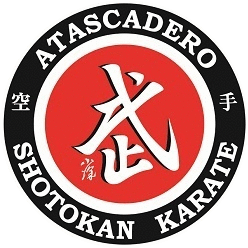 Membership Application 	             Gi Size: ________AgreementI, the undersigned, do hereby apply to become a member of Atascadero Shotokan Karate.I, the undersigned, knowingly, willingly, and with full knowledge and understanding of the activities in which I will participate and the possible consequences thereof, relieve Atascadero Shotokan Karate and its officers and employees, of any and all responsibility of any injuries, damage or the theft of my property that may be incurred during classes or on the premises and assume the risk thereof.I, hereby acknowledge that I have read or have had the opportunity to read the rules, regulations, policies and procedures of Atascadero Shotokan Karate and by submitting this application for membership agree to be bound by and comply with such rules, regulations, policies and procedures and any amendments thereto.I, hereby agree to pay $90.00 every month for karate instruction after the initial beginner special period if applicable.  I have read the above paragraphs and understand its full nature and consequences.	I hereby grant Atascadero Shotokan Karate the right and permission to copyright and use, reproduce, distribute, display, broadcast and publish any audio, video, photographic, or written reproductions of or by me in their marketing and advertising materials in any medium; the right to prepare derivative works there from; and the right to register all copyrights in the work in the name of Atascadero Shotokan Karate. I waive any rights to inspect or approve the materials or to lay claim to any benefits derived from them. I certify I am of legal age to enter into a contractual agreement and that I understand the foregoing before affixing my signature below.Student Name:                   First	                              Last                                      DOB                              Last                                      DOB How did you hear about us?:   Website / Banner-Signs / Referral / Other:  How did you hear about us?:   Website / Banner-Signs / Referral / Other:  How did you hear about us?:   Website / Banner-Signs / Referral / Other:  How did you hear about us?:   Website / Banner-Signs / Referral / Other: Reason for Training: Self Defense / Fitness / Mental Discipline / Competition / School Performance / Other: Reason for Training: Self Defense / Fitness / Mental Discipline / Competition / School Performance / Other: Reason for Training: Self Defense / Fitness / Mental Discipline / Competition / School Performance / Other: Reason for Training: Self Defense / Fitness / Mental Discipline / Competition / School Performance / Other: Street Address:Street Address:Street Address:Street Address:City, State, Zip:City, State, Zip:City, State, Zip:City, State, Zip:Home Phone:Home Phone:Home Phone:Cell:E-mail:E-mail:E-mail:E-mail:Parent or Guardian:Parent or Guardian:Parent or Guardian:Phone:Medical problems if any:  Medical problems if any:  Medical problems if any:  Medical problems if any:  Date:  Signature:                                                      Member (Parent if under 18 years of age)                                                      Member (Parent if under 18 years of age)